RANCANGANPERSYARATAN TEKNIS KARTU CERDAS KONTAK(CONTACT SMART CARD)Ruang lingkup persyaratan teknis kartu cerdas meliputi:BAB IKETENTUAN UMUMDefinisiKartu cerdas kontak (contact smart card) adalah sebuah perangkat yang memiliki satu atau lebih cip rangkaian terintegrasi (integrated circuit chip/IC chip) yang terbentuk dari komponen prosesor, memori, dan antarmuka komunikasi dan bersifat konduktif.KonfigurasiUkuran Kartu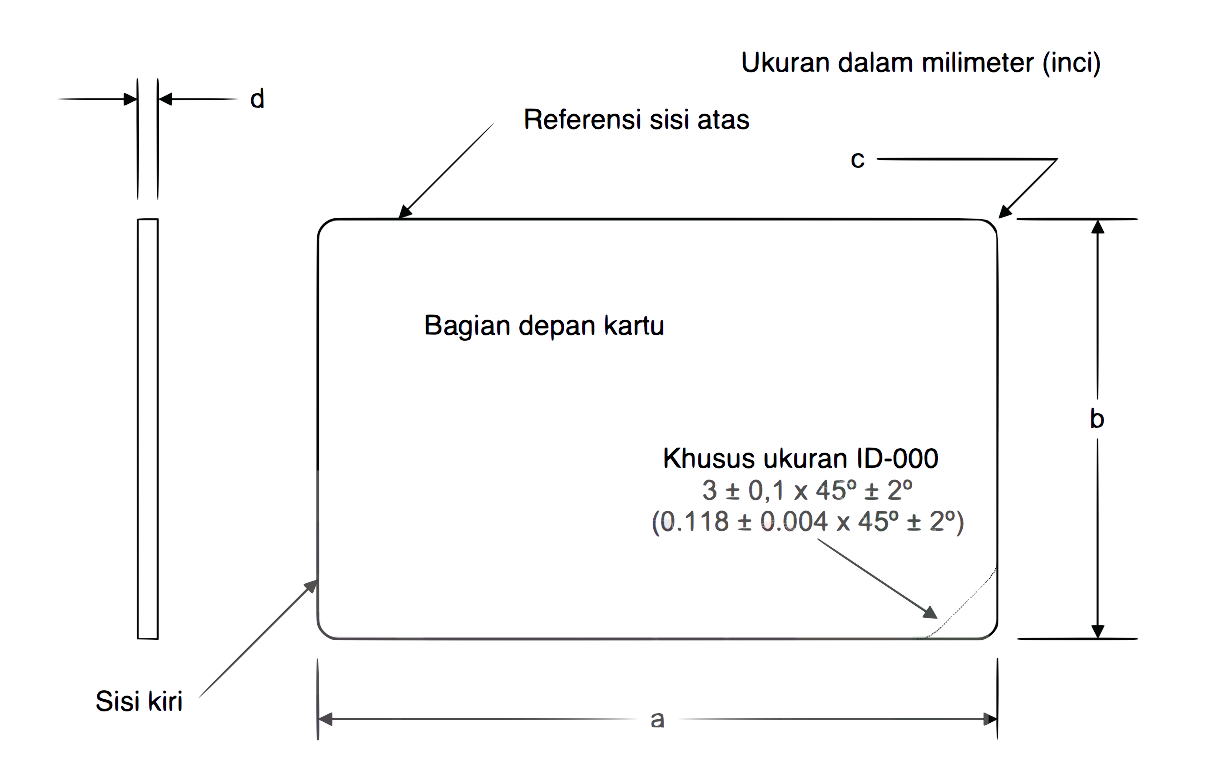 Gambar 1. Ukuran kartu (ISO/IEC 7810:2003)Tabel 1. Ukuran kartu (ISO/IEC 7810:2003)Posisi Elemen Kontak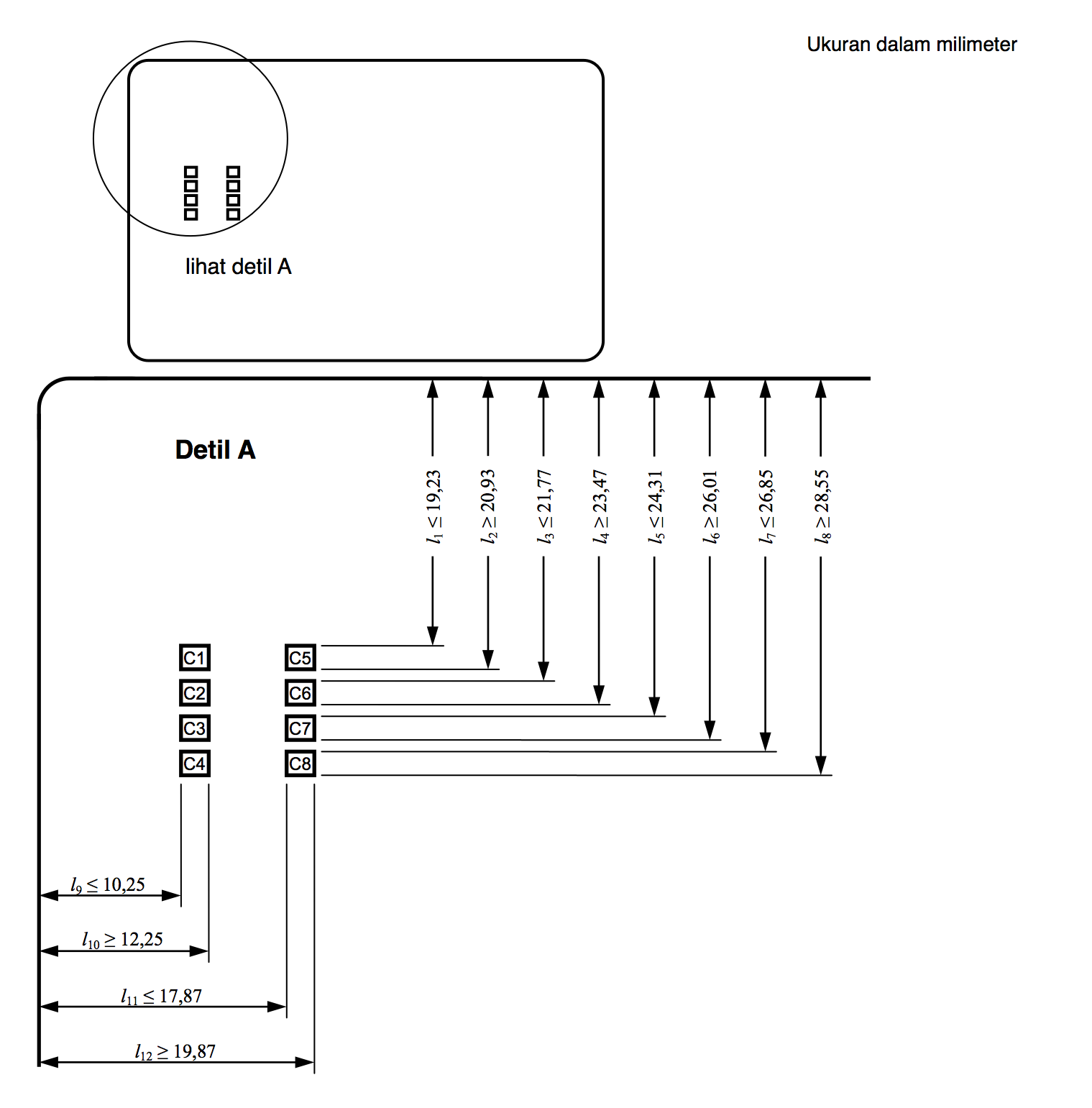 Gambar 2. Posisi kontak dalam kartu cerdas kontak (contact smart card) (ISO/IEC 7816-2:2007):C1nput.C2Reset sinyalinput.C3Input sinyal clock.C5Ground (tegangan referensi).C6Pemrograman tegangan input –.C7Serial input dan outputdata (half-duplex ).C4, C8Dua kontak sisanya AUX1 dan AUX2 masing, dan digunakan untuk interface dan penggunaan lainnya.SingkatanIstilahBAB IIPERSYARATAN TEKNIS KARTU CERDAS (CONTACT SMART CARD)Persyaratan FisikPersyaratan fisikkartu cerdas kontak (contact smart card)wajib memenuhi ketentuan sebagai berikut:Material kartu cerdas kontak (contact smart card) dapat terbuat dari bahan PVC atau PET atau PC; Dimensi kartu cerdas kontak (contact smart card) sesuai dengan gambar 1 dan tabel 1.Persyaratan PelabelanPersyaratan pelabelan kartu cerdas kontak (contact smart card)wajib menyertakan satu atau lebih dari  teknologi pelabelan diantaranya sebagai berikut :Identitas kartu;Signature panel; Embossing; dan / atauLaser ngraving.Persyaratan Keamanan FisikPersyaratan keamanan fisik kartu cerdas kontak (contact smart card) dapat menyertakan satu atau lebih dari  teknologi keamanan fisik diantaranya sebagai berikut :Guilloche;Hologram;Kinegram;Penanda ultraviolet;Moduliertes Merkmal;Barcode; dan / atauThermochrome Display.Persyaratan KetahananKartu Cerdas Kontak (Contact Smart Card)Persyaratan ketahanan kartu cerdas kontak (contact smart card)wajib memenuhi ketentuan sebagai berikut:Daya tahan fisik kartu terhadap pengelupasan lapisan tertentu pada kartu sesuai dengan ketentuan IS0/IEC 10373-1;Daya tahan fisik kartu terhadap pelintiran pada kartu sesuai dengan ketentuan IS0/IEC 10373-1;Daya tahan fisik kartu terhadap tekukan sesuai dengan ISO/IEC 10373-1.Persyaratan Ketahanan CipPersyaratan ketahanan cip kartu cerdas kontak (contact smart card)wajib memenuhi ketentuan sebagai berikut:Cip kartu cerdas kontak (contact smart card) tidak boleh rusak oleh tegangan listrikstatissebesar2000 V yang berasal dari kapasitor 100 pF dengan resistansi 1500 Ohm;Resistensi cipyang diukur di antara dua titik dari pin tidak boleh lebih dari (maksimum) 0,5 Ohm, dengan nilai dari 50 μA sampai dengan 300 mA;Kartu wajib dapat terus berfungsi setelah menerima radiasi sinar-X sebesar 70 keV sampai dengan 140 keV  di setiap permukaan manapun, dengan dosis kumulatif 0,1 Gy per tahun;Persyaratan electromagnetic compatibility sesuai SNI CISPR 22:2012 dan/atau standar EMC internasional yang setara;Kartu cerdas kontak (contact smart card)wajib dapat bekerja dengan baik pada kisaran suhu antara -25°C sampai dengan 70°C;Ruang penyimpanan data dengan durabilitas bacatulis paling rendah 100.000 kali.Persyaratan Komponen Cip Kartu Cerdas Kontak (Contact Smart Card)Persyaratan komponen cipkartu cerdas kontak (contact smart card)wajib memenuhi ketentuan paling sedikit sebagai berikut:CPU: Arsitektur 8 bit;			RAM:256 Bytes;EEPROM:1 Kilo Bytes;ROM:1 Kilo Bytes.	Persyaratan Keamanan DataKartu cerdas kontak (contact smart card)wajib memenuhi persyaratan keamanan data yang memiliki :Cryptoco-processoryang mendukung teknologi kriptografi, antara lain:Algoritma simetrik (contoh: DES, 3-DES, IDEA,dan AES);Algoritma asimetrik (contoh: RSA);Fungsi hash (contoh: SHA–1 dan SHA–256);Digital signature(contoh: ECDSA, RSA-2000);Pembangkit bilangan acak (random number generator);Proses otentikasi dua arah dengan menggunakan mekanisme umpan balik (mutual authentication).Fitur yang dapat menjaga keamanan transaksi dan akses data;Mekanisme untuk mengamankan transaksi dan akses data;Fituruntuk menyimpan informasi tentang seluruh perubahan yang dilakukan oleh suatu transaksi;Fituruntuk mempersingkat waktu logging dan pemulihan;Fitur anti-tearing.Persyaratan Struktur DataStruktur data pada kartu cerdas kontak (contact smart card) wajib mendukung pembentukan Master File (MF), Dedicated File (DF), dan Elementary File (EF) seperti yang didefinisikan dalam dokumen ISO/IEC 7816-4.Persyaratan  Command SetCommand set padakartu cerdas kontak (contact smart card)wajib sesuai dengan ISO/IEC 7816-4 klausul 5.1.2. BAB IIIKELENGKAPAN PENGUJIAN KARTU CERDAS KONTAK(CONTACT SMART CARD)Kartu cerdas kontak (contact smart card)yang akan diuji wajib dilengkapi dengan:Identitas kartu cerdas kontak (contact smart card)Identitas penerbit dan nomor seri cip.Dokumen manual aplikasikartu cerdas kontak (contact smart card)  Dokumen dalam bahasa Indonesia dan/atau bahasa Inggris.BAB IVPELAKSANAAN PENGUJIANPengujian kartu cerdas kontak (contact smart card) dilaksanakan sesuai ketentuan peraturan perundang-undangan.MENTERI KOMUNIKASI DAN INFORMATIKAREPUBLIK INDONESIA,TIFATUL SEMBIRINGPERATURAN MENTERI KOMUNIKASI DAN INFORMATIKAREPUBLIK INDONESIANOMORTAHUN 2013PERATURAN MENTERI KOMUNIKASI DAN INFORMATIKAREPUBLIK INDONESIANOMORTAHUN 2013PERATURAN MENTERI KOMUNIKASI DAN INFORMATIKAREPUBLIK INDONESIANOMORTAHUN 2013PERATURAN MENTERI KOMUNIKASI DAN INFORMATIKAREPUBLIK INDONESIANOMORTAHUN 2013PERATURAN MENTERI KOMUNIKASI DAN INFORMATIKAREPUBLIK INDONESIANOMORTAHUN 2013PERATURAN MENTERI KOMUNIKASI DAN INFORMATIKAREPUBLIK INDONESIANOMORTAHUN 2013PERATURAN MENTERI KOMUNIKASI DAN INFORMATIKAREPUBLIK INDONESIANOMORTAHUN 2013TENTANG TENTANG TENTANG TENTANG TENTANG TENTANG TENTANG PERSYARATAN TEKNIS KARTU CERDAS KONTAK(CONTACT SMART CARD)PERSYARATAN TEKNIS KARTU CERDAS KONTAK(CONTACT SMART CARD)PERSYARATAN TEKNIS KARTU CERDAS KONTAK(CONTACT SMART CARD)PERSYARATAN TEKNIS KARTU CERDAS KONTAK(CONTACT SMART CARD)PERSYARATAN TEKNIS KARTU CERDAS KONTAK(CONTACT SMART CARD)PERSYARATAN TEKNIS KARTU CERDAS KONTAK(CONTACT SMART CARD)PERSYARATAN TEKNIS KARTU CERDAS KONTAK(CONTACT SMART CARD)DENGAN RAHMAT TUHAN YANG MAHA ESADENGAN RAHMAT TUHAN YANG MAHA ESADENGAN RAHMAT TUHAN YANG MAHA ESADENGAN RAHMAT TUHAN YANG MAHA ESADENGAN RAHMAT TUHAN YANG MAHA ESADENGAN RAHMAT TUHAN YANG MAHA ESADENGAN RAHMAT TUHAN YANG MAHA ESAMENTERI KOMUNIKASI DAN INFORMATIKA REPUBLIK INDONESIA,MENTERI KOMUNIKASI DAN INFORMATIKA REPUBLIK INDONESIA,MENTERI KOMUNIKASI DAN INFORMATIKA REPUBLIK INDONESIA,MENTERI KOMUNIKASI DAN INFORMATIKA REPUBLIK INDONESIA,MENTERI KOMUNIKASI DAN INFORMATIKA REPUBLIK INDONESIA,MENTERI KOMUNIKASI DAN INFORMATIKA REPUBLIK INDONESIA,MENTERI KOMUNIKASI DAN INFORMATIKA REPUBLIK INDONESIA,Menimbang  ::a.a.bahwa perkembangan teknologi dan informasi telah memberi dampak ke  berbagai bidang tak terkecualibidang telekomunikasi dan sistem pembayaran, khususnya instrumen secara elektronik sebagai alat pembayaran non-tunaiyang berpotensi besar untuk mengurangi penggunaan uang tunai, yang nantinya akan berdampak pada pertumbuhan ekonomi nasional;bahwa perkembangan teknologi dan informasi telah memberi dampak ke  berbagai bidang tak terkecualibidang telekomunikasi dan sistem pembayaran, khususnya instrumen secara elektronik sebagai alat pembayaran non-tunaiyang berpotensi besar untuk mengurangi penggunaan uang tunai, yang nantinya akan berdampak pada pertumbuhan ekonomi nasional;b.b.bahwa sesuai dengan ketentuan dalam 71 ayat (1) Peraturan Pemerintah Nomor 52 Tahun 2000 tentang Penyelenggaraan Telekomunikasi, setiap alat dan perangkat telekomunikasi yang dibuat, dirakit, dimasukkan untuk diperdagangkan dan/atau digunakan di wilayah Negara Republik Indonesia wajib memenuhi persyaratan teknis;bahwa sesuai dengan ketentuan dalam 71 ayat (1) Peraturan Pemerintah Nomor 52 Tahun 2000 tentang Penyelenggaraan Telekomunikasi, setiap alat dan perangkat telekomunikasi yang dibuat, dirakit, dimasukkan untuk diperdagangkan dan/atau digunakan di wilayah Negara Republik Indonesia wajib memenuhi persyaratan teknis;c.c.bahwa berdasarkan pertimbangan sebagaimana dimaksud dalam huruf b, perlu menetapkan Peraturan Menteri Komunikasi dan Informatika tentang Persyaratan Teknis Kartu Cerdas Kontak (Contact Smart Card);bahwa berdasarkan pertimbangan sebagaimana dimaksud dalam huruf b, perlu menetapkan Peraturan Menteri Komunikasi dan Informatika tentang Persyaratan Teknis Kartu Cerdas Kontak (Contact Smart Card);Mengingat  ::1.2.3.4.5.6.7.8.9.10.11.1.2.3.4.5.6.7.8.9.10.11.Undang-Undang Nomor 36 Tahun 1999 tentang Telekomunikasi (Lembaran Negara Republik Indonesia Tahun 1999 Nomor: 154, Tambahan Lembaran Negara Republik IndonesiaNomor: 3881); Undang-Undang Nomor 11 Tahun 2008 tentang Informasi dan Transaksi Elektronik  (Lembaran Negara Republik Indonesia Tahun 2012 Nomor: 189, Tambahan Lembaran Negara Republik Indonesia Nomor :5348); Peraturan Pemerintah Nomor 52 Tahun 2000 tentang Penyelenggaraan Telekomunikasi (Lembaran Negara Republik Indonesia Tahun 2000 Nomor 107, Tambahan Lembaran Negara Republik Indonesia Nomor 3980); 553empat 563empat Keputusan Menteri Perhubungan Nomor: : KM. 3 Tahun 2001 tentang Persyaratan Teknis Alat dan Perangkat Telekomunikasi; Peraturan Menteri Komunikasi dan Informatika Nomor 03/PM.Kominfo/5/2005 tentang Penyesuaian Kata Sebutan Pada Beberapa Keputusan/Peraturan Menteri Perhubungan yang Mengatur Materi Muatan Khusus di Bidang Pos dan Telekomunikasi; Peraturan Menteri Komunikasi dan Informatika Nomor 29/PER/M.KOMINFO/09/2008 tentang Sertifikasi Alat dan Perangkat Telekomunikasi; Peraturan Menteri Komunikasi dan Informatika Nomor 17/PER/M.KOMINFO/10/2010 tentang Organisasi dan Tata Kerja Departemen Komunikasi dan Informatika; Peraturan Menteri Komunikasi dan informatika Nomor  15/PER/M.KOMINFO/06/2011 tentang Penyesuaian Kata Sebutan Pada Keputusan dan/atau Peraturan Menteri Komunikasi dan Informatika yang Mengatur Materi Muatan Khusus di Bidang Pos dan Telekomunikasi serta  Keputusan dan/atau Peraturan Direktur Jenderal Pos dan Telekomunikasi.Undang-Undang Nomor 36 Tahun 1999 tentang Telekomunikasi (Lembaran Negara Republik Indonesia Tahun 1999 Nomor: 154, Tambahan Lembaran Negara Republik IndonesiaNomor: 3881); Undang-Undang Nomor 11 Tahun 2008 tentang Informasi dan Transaksi Elektronik  (Lembaran Negara Republik Indonesia Tahun 2012 Nomor: 189, Tambahan Lembaran Negara Republik Indonesia Nomor :5348); Peraturan Pemerintah Nomor 52 Tahun 2000 tentang Penyelenggaraan Telekomunikasi (Lembaran Negara Republik Indonesia Tahun 2000 Nomor 107, Tambahan Lembaran Negara Republik Indonesia Nomor 3980); 553empat 563empat Keputusan Menteri Perhubungan Nomor: : KM. 3 Tahun 2001 tentang Persyaratan Teknis Alat dan Perangkat Telekomunikasi; Peraturan Menteri Komunikasi dan Informatika Nomor 03/PM.Kominfo/5/2005 tentang Penyesuaian Kata Sebutan Pada Beberapa Keputusan/Peraturan Menteri Perhubungan yang Mengatur Materi Muatan Khusus di Bidang Pos dan Telekomunikasi; Peraturan Menteri Komunikasi dan Informatika Nomor 29/PER/M.KOMINFO/09/2008 tentang Sertifikasi Alat dan Perangkat Telekomunikasi; Peraturan Menteri Komunikasi dan Informatika Nomor 17/PER/M.KOMINFO/10/2010 tentang Organisasi dan Tata Kerja Departemen Komunikasi dan Informatika; Peraturan Menteri Komunikasi dan informatika Nomor  15/PER/M.KOMINFO/06/2011 tentang Penyesuaian Kata Sebutan Pada Keputusan dan/atau Peraturan Menteri Komunikasi dan Informatika yang Mengatur Materi Muatan Khusus di Bidang Pos dan Telekomunikasi serta  Keputusan dan/atau Peraturan Direktur Jenderal Pos dan Telekomunikasi.MEMUTUSKAN:MEMUTUSKAN:MEMUTUSKAN:MEMUTUSKAN:MEMUTUSKAN:MEMUTUSKAN:MEMUTUSKAN:MEMUTUSKAN:Menetapkan	Menetapkan	::PERATURAN MENTERI KOMUNIKASI DAN INFORMATIKA   TENTANG PERSYARATAN TEKNIS KARTU CERDAS KONTAK (CONTACT SMART CARD).PERATURAN MENTERI KOMUNIKASI DAN INFORMATIKA   TENTANG PERSYARATAN TEKNIS KARTU CERDAS KONTAK (CONTACT SMART CARD).PERATURAN MENTERI KOMUNIKASI DAN INFORMATIKA   TENTANG PERSYARATAN TEKNIS KARTU CERDAS KONTAK (CONTACT SMART CARD).PERATURAN MENTERI KOMUNIKASI DAN INFORMATIKA   TENTANG PERSYARATAN TEKNIS KARTU CERDAS KONTAK (CONTACT SMART CARD).Pasal 1Pasal 1Pasal 1Pasal 1Kartu cerdas kontak (contact smart card) wajib memenuhi persyaratan teknis sebagaimana dimaksud dalam Lampiran yang merupakan bagian tidak terpisahkan dari Peraturan Menteri ini.Kartu cerdas kontak (contact smart card) wajib memenuhi persyaratan teknis sebagaimana dimaksud dalam Lampiran yang merupakan bagian tidak terpisahkan dari Peraturan Menteri ini.Kartu cerdas kontak (contact smart card) wajib memenuhi persyaratan teknis sebagaimana dimaksud dalam Lampiran yang merupakan bagian tidak terpisahkan dari Peraturan Menteri ini.Kartu cerdas kontak (contact smart card) wajib memenuhi persyaratan teknis sebagaimana dimaksud dalam Lampiran yang merupakan bagian tidak terpisahkan dari Peraturan Menteri ini.Pasal 2Pasal 2Pasal 2Pasal 2Pelaksanaan pengujian kartu cerdas kontak (contact smart card) wajib memenuhi persyaratan teknis sebagaimana dimaksud dalam Lampiran yang merupakan bagian tidak terpisahkan dari Peraturan Menteri ini.Pelaksanaan pengujian kartu cerdas kontak (contact smart card) wajib memenuhi persyaratan teknis sebagaimana dimaksud dalam Lampiran yang merupakan bagian tidak terpisahkan dari Peraturan Menteri ini.Pelaksanaan pengujian kartu cerdas kontak (contact smart card) wajib memenuhi persyaratan teknis sebagaimana dimaksud dalam Lampiran yang merupakan bagian tidak terpisahkan dari Peraturan Menteri ini.Pelaksanaan pengujian kartu cerdas kontak (contact smart card) wajib memenuhi persyaratan teknis sebagaimana dimaksud dalam Lampiran yang merupakan bagian tidak terpisahkan dari Peraturan Menteri ini.Pasal 3Pasal 3Pasal 3Pasal 3Peraturan Menteri ini mulai berlaku pada tanggal diundangkan.Peraturan Menteri ini mulai berlaku pada tanggal diundangkan.Peraturan Menteri ini mulai berlaku pada tanggal diundangkan.Peraturan Menteri ini mulai berlaku pada tanggal diundangkan.Agar setiap orang mengetahuinya, memerintahkan pengundangan Peraturan Menteri ini dengan penempatannya dalam Lembaran Negara Republik Indonesia.Agar setiap orang mengetahuinya, memerintahkan pengundangan Peraturan Menteri ini dengan penempatannya dalam Lembaran Negara Republik Indonesia.Agar setiap orang mengetahuinya, memerintahkan pengundangan Peraturan Menteri ini dengan penempatannya dalam Lembaran Negara Republik Indonesia.Agar setiap orang mengetahuinya, memerintahkan pengundangan Peraturan Menteri ini dengan penempatannya dalam Lembaran Negara Republik Indonesia.Ditetapkan di Jakartapada tanggalMENTERI KOMUNIKASI DAN INFORMATIKAREPUBLIK INDONESIA,TIFATUL SEMBIRINGDitetapkan di Jakartapada tanggalMENTERI KOMUNIKASI DAN INFORMATIKAREPUBLIK INDONESIA,TIFATUL SEMBIRINGDitetapkan di Jakartapada tanggalMENTERI KOMUNIKASI DAN INFORMATIKAREPUBLIK INDONESIA,TIFATUL SEMBIRINGDitetapkan di Jakartapada tanggalMENTERI KOMUNIKASI DAN INFORMATIKAREPUBLIK INDONESIA,TIFATUL SEMBIRINGDiundangkan di Jakartapada tanggalMENTERI HUKUM DAN HAK ASASI MANUSIAREPUBLIK INDONESIA,AMIR SYAMSUDINDiundangkan di Jakartapada tanggalMENTERI HUKUM DAN HAK ASASI MANUSIAREPUBLIK INDONESIA,AMIR SYAMSUDINDiundangkan di Jakartapada tanggalMENTERI HUKUM DAN HAK ASASI MANUSIAREPUBLIK INDONESIA,AMIR SYAMSUDINDiundangkan di Jakartapada tanggalMENTERI HUKUM DAN HAK ASASI MANUSIAREPUBLIK INDONESIA,AMIR SYAMSUDINDiundangkan di Jakartapada tanggalMENTERI HUKUM DAN HAK ASASI MANUSIAREPUBLIK INDONESIA,AMIR SYAMSUDINDiundangkan di Jakartapada tanggalMENTERI HUKUM DAN HAK ASASI MANUSIAREPUBLIK INDONESIA,AMIR SYAMSUDINBERITA NEGARA REPUBLIK INDONESIA TAHUN 2013 NOMORBERITA NEGARA REPUBLIK INDONESIA TAHUN 2013 NOMORBERITA NEGARA REPUBLIK INDONESIA TAHUN 2013 NOMORBERITA NEGARA REPUBLIK INDONESIA TAHUN 2013 NOMORBERITA NEGARA REPUBLIK INDONESIA TAHUN 2013 NOMORBERITA NEGARA REPUBLIK INDONESIA TAHUN 2013 NOMORBERITA NEGARA REPUBLIK INDONESIA TAHUN 2013 NOMORBERITA NEGARA REPUBLIK INDONESIA TAHUN 2013 NOMORBAB I:Ketentuan Umum1.	definisi;2.	konfigurasi;3.	singkatan; dan4. 	istilah.BAB IIBAB III:::Persyaratan Teknis Kartu Cerdas Kontak (Contact SmartCard).Kelengkapan Pengujian Kartu Cerdas Kontak.Pelaksanaan Pengujian.aabbccddmaksminmaksminmaksminmaksminID-1Unused card85,72(3,375)85,47(3,365)54,03(2,127)53,92(2,123)3,48(0,137)2,88(0,133)0,84(0,033)0,68(0,027)ID-1Returned card85,90(3,382)85,47(3,365)54,18(2,133)53,92(2,123)3,48(0,137)2,88(0,133)0,84(0,033)0,68(0,027)3-DES:Triple DESA:AmpereAES:Advanced Encryption StandardCPU:Central Processing UnitDES:Data Encryption StandardECDSA:Elliptic Curve Digital Signature AlgorithmEEPROM:Electrically Eraseable Programmable Read-Only MemoryeV:electro VoltF:FaradGy:GrayIDEA:International Data Encryption AlgorithmIEC:International Electrotechnical CommissionISO:International Organization for Standardizationk:kilom:milip:picoPC:PolycarbonatePET:Polyethylene TerephthalatePVC:Polyvinyl ChlorideRAM:Random-Access MemoryROM:Read-Only MemoryRSA:Ron Rivest, Adi Shamir and Leonard AdlemanSHA-1:Secure Hash Algorithm version 1SHA-256:Secure Hash Algorithm 256 bitsV:Voltμ:microAnti-tearing:fitur untuk melindungi konten dari memori jika kartu keluar dari area transaksi sebelum transaksi selesaiBarcode:grafik berbentuk batang yang digunakan untuk mewakili sistem kode nomor pengidentifikasianCrypto co-processor:sebuah modul perangkat keras yang terdiri dari sebuah prosesor untuk keperluan proses enkripsi dan proses terkait lainnyaDigital signature:skema matematika untuk memastikan keaslian dari sebuah pesan atau dokumen digitalElectromagnetic compatibility:kemampuan perangkat atau sistem elektronik untuk beroperasi dekat dengan perangkat elektronik lainnya tanpa mengalami penurunan performaEmbossing:desain yang dicap ke dalam substrat untuk menghasilkan dekoratif mengangkat atau indentasi permukaan masing-masingGuilloche:dekorasi pola dengan garis-garis terjalin, biasanya berbentuk melingkar atau oval yang biasa dibuat dengan mengunakan teknik percetakan berkualitas tinggiHash:sebuah algoritma yang merubah sekumpulan karakter ke dalam sebuah nilai yang merepresentasikan kumpulan karakter tersebut namun dalam karakter yang  jumlahnya tetap dan lebih sedikit dari jumlah karakter asliKinegram:suatu bentuk gambar bergerak yang dibuat dengan menggeser pola bergarisLaser engraving:penerapan teknologi laser untuk membuang sebagian dari permukaan bahan untuk mengukir atau menandai objekLogging:proses pencatatan rentetan peristiwa dan atau data yang terjadi dalam sebuah sistem atau perangkatModuliertes merkmal:fitur machine-readable modulated yang ditambahkan ke kartu pada tahap manufaktur untuk mencegah pemalsuanSignature panel:tempat pembubuhan tanda tangan pemilik kartuThermochrome display:sebuah panel atau area yang berubah warna berdasarkan temperaturNoJabatanParaf 1Sekjen Kominfo2Dirjen SDPPI3Kabiro Hukum